   Homan Happenings  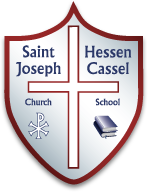 Mr. Homan’s 5th Grade Classroom   Homan Happenings  Mr. Homan’s 5th Grade ClassroomWhat we are learning:Reading: I hope to be finishing Charlotte’s Web this week.  We will also be reading about trees in our reading book.  “Forests of the World” is a nonfiction article that will teach the class about trees.      It is important that students learn how to fully develop and clearly write short answers and essay answers.  This is difficult for many students at this age.  Most students at this age want to write as little as possible.Religion:            Chapter 2 focuses on how Jesus’ mission is shared with each of us as members of his Church.  We are called to utilize the Corporal and Spiritual Works of Mercy.  Our school will be doing this in a specific way as we help another Saint Joseph School affected by the hurricane in Florida.  I will be discussing with the class that this isn’t something we just ask our parents to give money.  I want each student to think of ways THEY can help.  Maybe they have extra school supplies or will do work or use their own money to purchase things themselves.  Math:    We will continue to practice two-digit multiplication problems as well as division with larger numbers.  I have a few students that are still struggling with this.